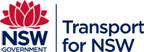 Community Transport Reporting RequirementsVersion 1.4No Security Classification RequiredUNCLASSIFIEDReporting Requirements Scope The reporting requirements in this document are relevant tor Community Transport Service Providers (CTSP) in NSW who deliver trips funded through the Commonwealth Home Support Programme (CHSP), Community Transport Programme (CTP) and NSW Health NGO Grant in accordance with the TfNSW Contract.AudienceThe intended audience includes CTSPs, their IT providers and trip booking systems administrators.General Reporting Guidelines Reporting Frequency and Due DatesCommunity Transport Service Providers are required to submit reports via the Community Transport Portal (Portal) as shown below.Report Submission and Re-submissionCTSPs may submit Reports to the Portal multiple times during the reporting period prior to the Due Date. Reports are automatically locked at midnight on the Due Date. Providers should contact their Contract Officer to request approval to submit or re-submit Reports after the Due Date. Unlocked reports remain unlocked until midnight of the same day. Reports classifications are:Submitted on time: Report submitted by the Due DateOverdue: Report not submitted by the Due DateLate: Report submitted after the Due Date.CTSPs are encouraged to read the User Guide for instructions on Report submission.Email Notification - Reports DueNotification emails are sent to CTSPs seven (7) days before the Due Date of the Report.Email Notification - Overdue ReportNotification emails are sent to the CTSPs five (5) days after the Due Date if the Report has not been uploaded.  Email Notification - Report OutcomeFollowing submission of Report an email notification will be sent to the sent to the email address of the contacts provided to TfNSW advising whether the report has been successful or contains errors. Successful file submission to the Community Transport Portal: Confirms that the Report successfully passed all validation rules (file, format, schema and data) and is lodged in the TfNSW data warehouseThe report listed below is rejected by the Community Transport Portal. Please check that the data meets the file and data validation rules and resubmit the file: the rejected Report notification will identify error type: File format: Usual cause is opening and saving the CSV file in Excel prior to submission. Excel automatically reformats all dates, removes leading zeroes from cell values and discards the double quotation marks required around every field. Please refer to the User Guide for tips on working with CSV filesFilename: Cause is an error in the filename, such as the format, reporting period or ProviderIDFile schema: Cause is an error in the columns and field headings in the fileData validation: errors detected in the data require a correction in the actual data submitted. Data error notifications are shown in an attachment to the error, highlighting the location and error for example:Row 617,TRIP_DISTANCE_KMS,Fields are not Numbers or do not have correct length or do not contain correct dataRow 918,DEAD_RUNNING_KMS,Fields are not Numbers or do not have correct length or do not contain correct dataRow 918,DROP_OFF_DATE,Mandatory Fields are blankRow 967;968;969,TRIP_PURPOSE, Invalid Trip PurposeMonthly Service Data ReportsThe following tables detail the format and rules for the content of Monthly Service Data Reports.Service Data Report File DetailsService Data Report Data FieldsThe following sections outline the files required and specifications of each field including: Service Data Report SpecificationThe Service Data Report includes the TfNSW funded trips delivered by a Service Provider for a Calendar month. Frequency: Monthly. MandatoryImportant Note:  Trips Included and submitted in the Service Data Report are Reportable Trips only (Verified Trips excluding Cancelled Trips and excluding where customer did not show up).Service Data – File and Data ValidationsReference ListsKPI ReportsThe following tables detail the format and rules for content required in the KPI Reports.KPI Report - File DetailsKPI Report - Data FieldsThe following sections outline the files required and specifications of each field including: KPI Report - Data SpecificationThe KPI Report includes the KPI data for the trips delivered by a Service Provider for the first half or second half of the Calendar year. Frequency: Biannual. MandatoryKPI Report – File and Data ValidationsThe Portal system first applies a File Rejection Rules validation test to KPI Reports. The Report will be rejected if it fails the file level validation test. The system then applies a Data Rejection Rules validation test and per the file level test the Report will be rejected if the Report fails the data validation test. The report will be only be accepted if the Report passes all file and data validations tests.      KPI Report - Reference Lists*Where a currency value has no cents, a trailing zero is not required. For example 100.00 can be entered as 100Appendix Address DataPlease note, data will be refreshed quarterly from Australia Post in the system. Australian Classification of CountriesAustralian Classification of LanguagesSample Monthly Service Data ReportMonthly Service Data ReportNOTE: Please open this file only in Notepad / text editor to view the formatting required.Sample KPI Data ReportKPI ReportPlease open the sample files in Notepad / text editor to view the formatting.Community Transport Portal User GuideThe Community Transport Portal User Guide is available from Contract Officers and via download http:// https://www.transport.nsw.gov.au/operations/community-transport-operators#ResourcesReport NameFrequencyPeriod CoveredDue DatesCount of Reports per FYFormatMonthly Service Data ReportMonthlyJan, Feb, Mar, Apr, May, Jun, Jul, Aug, Sep, Oct, Nov, Dec28th of every month12CSVKPI ReportBiannuallyJan to JunJul to Dec31 Aug28 Feb2CSVFolder nameProviderID_ProviderShortNameFile naming conventionServiceData_ProviderID_ReportingPeriodcsvFile formatCSV – Comma Separated ValuesRecord delimiterNew LineField separatorComma (“,”)Note: All fields to be enclosed in double quotesPrimary KeyProvider IDValidationFile format must be CSV (Comma Separated)File name must be "ServiceData_ProviderID_ReportingPeriod.csv" format (Ex. ServiceData_99_JAN-2021.csv) File schema i.e. field column names must match the Data SpecificationAll fields of Service Data file are mandatory so cannot be blank with the exception of AddressLine2Field specific validations are detailed below in sections 1.4.2, 1.4.3, 1.4.4 and 1.4.5Note: This Report is considered as received only when it has successfully met all validation tests.Header Column NameColumn name for each field presented in the fileAttributeName of each fieldDescriptionDescription of fieldData TypeData type of field (including length, precision and scale where applicable)Format/UnitsFormat and unit for particular data types,ExampleExample of data type, format and unitFile Rejection RulesRefer to 1.4.1 for first level file rejection validation rules – the whole report will be rejected if the file does not conform to the File Details Data Rejection RulesRefer to 1.4.4 and 1.4.5 for second level file and data rejection validation rules – whole report will be rejected as per File Rejection RulesHeader Column NameAttributeDescriptionData TypeFormat/ UnitsExamplePROVIDER_IDProvider IDUnique identifier as provided to each Provider by TfNSWIntegerNNNN20REPORTING_PERIODReporting PeriodReporting period for which submitting the Service dataStringMMM-YYYYJAN-2021TRIP_IDTrip IDUnique identifier of each trip within provider database.IntegerNNNNNN294369OUTLET_ACTIVITY_IDOutlet Activity IDUnique Identifier for each Outlet for DEX reporting.Note: Service Providers to send TfNSW List of Outlet Activity ID & Outlet name whenever new outlets are created on DEX portal.IntegerNNNNNN14892OUTLET_NAMEOutlet NameThe physical location from where a service is primarily being delivered for the CHSP Funded program. Each organisation could have multiple outlets. Outlet name to match the name as per Data Exchange Portal.Note: Service Providers to send TfNSW List of Outlet Activity ID & Outlet name whenever new outlets are created on DEX portal.StringAAAAAAAAAAMulti Service OutletTYPE_OF_TRANSPORTType Of TransportType of Transport used to deliver the trips. * Direct - when trips delivered directly by providers to each Eligible Client. * Indirect - when trips delivered indirectly through the use of subcontractors, such as via taxis, bus brokerage or other point to point providers.  In other words, indirect trips are those NOT delivered by a TfNSW-funded fleet or volunteer vehicle.StringAAAAAAAAAADIRECTFUNDING_SOURCEFunding SourceIdentifier for the funding source approved to each eligible customer used to deliver the trip.* CHSP - Commonwealth Home Support Programme.* CTP - Community Transport Program.* HRT - NSW Health NGO GrantStringAAAAAAAAAACHSPTRIP_TYPETrip TypeType of the trip, Individual or group trip. StringAAAAAAAAAAIndividualTRIP_PURPOSETrip PurposeDetailed description of trip purposes.StringAAAAAAAAAAMedical - Oncology/Cancer TreatmentPICK-UP_DATEPick-up DateThe date of the actual pick-up of the service delivery.DateYYYY-MM-DD2017-12-01 PICK-UP_TIMEPick-up TimeThe Time of the day of the actual pick-up of the service delivery. Use 24 hours formatTimehh:mm:ss15:30:00DROP-OFF_DATEDrop-Off DateThe date of the actual Drop-Off of the service delivery.DateYYYY-MM-DD 2017-12-01DROP-OFF_TIMEDrop-Off TimeThe Time of the day of the actual Drop-Off of the service delivery. Use 24 hours formatTimehh:mm:ss18:30:00ORIGIN_ADDRESS_LINE1Origin Address Line 1Unit number and Street Name of pick-up location.(This is the Mandatory field)String (180)AAAAAAAAAA32 Bowden RoadORIGIN_ADDRESS_LINE2Origin Address Line 2Additional address details if anyFor example, the address may need Address Line 1 for the building name, title, Traditional Place name and Address Line 2 would be used for the Unit number and Street Name of pick-up location [This is the Optional field]String (180)AAAAAAAAAACorner of Kent Street and Bowden RoadORIGIN_SUBURBOrigin Suburb NameSuburb name of the pick-up location. StringAAAAAAAAAAWoy WoyORIGIN_POST_CODEOrigin Post CodePost Code of the pick-up location. IntegerNNNN2256ORIGIN_STATEOrigin StateState of the pick-up location. StringAAANSWORIGIN_LONGITUDEOrigin LongitudeThe WGS 84 longitude (‘x’ coordinate) for pick-up location. The field values must be valid WGS 84 values from -180 to 180.Decimal-NN.NNNNNNNNNN
10 decimal places151.3273653ORIGIN_LATITUDEOrigin LatitudeThe WGS 84 latitude (‘y’ coordinate) for the pick-up location. The field values must be valid WGS 84 values from -90 to 90.Decimal-NN.NNNNNNNNNN
10 decimal places-33.49228986DESTINATION_ADDRESS_LINE1Destination Address Line 1Unit number and Street Name of drop-off location. (This is the Mandatory field)String (180)AAAAAAAAAA7 Holden StreetDESTINATION_ADDRESS_LINE2Destination  Address Line 2Additional address details if anyFor example, the address may need Address Line 1 for the building name, title, Traditional Place name and Address Line 2 would be used for the Unit number and Street Name of pick-up location [This is the Optional field]String (180)AAAAAAAAAACorner of Church Street and Holden StreetDESTINATION_SUBURBDestination Suburb NameSuburb name of the drop-off location. StringAAAAAAAAAAGosfordDESTINATION_POST_CODEDestination Post CodePost Code of the drop-off location. IntegerNNNN2250DESTINATION_STATEDestination StateState of the drop-off location.StringAAANSWDESTINATION_LONGITUDEDestination LongitudeThe WGS 84 longitude (‘x’ coordinate) for destination/drop-off location. The field values must be valid WGS 84 values from -180 to 180.Decimal-NN.NNNNNNNNNN
10 decimal places151.3401846DESTINATION_LATITUDEDestination LatitudeThe WGS 84 latitude (‘y’ coordinate) for the drop-off location. The field values must be valid WGS 84 values from -90 to 90.Decimal-NN.NNNNNNNNNN
10 decimal places-33.42151454VEHICLE_REGISTRATION_NUMBERVehicle Registration NumberThe Vehicle Identifier is unique for each vehicle (License Plate Number)String (25)NNNNNNDPW15A
OR Volunteer-1
OR Hire-1/TaxiRUN_IDRun IDA Unique identifier for the Run within provider database. A run is a block of time that is associated with a vehicle - It will be used to group the trips that have been delivered using same RUN. A vehicle could have multiple Runs per day.IntegerNNNNNN12587RUN_START_ODOMETERRun Start OdometerThe Start Odometer of the Run (Vehicle Odometer reading at the start of the Run to deliver TfNSW Service Delivery).IntegerNNNNNNNNNN116908RUN_END_ODOMETERRun End OdometerThe End Odometer of the Run (Vehicle Odometer reading at the end of the Run after delivering all TfNSW funded trips).IntegerNNNNNNNNNN117009DEAD_RUNNING_KMSDead Running KMsEstimate of the Kilometres travelled by the vehicle to deliver TfNSW Service Delivery while no customers in the vehicle. It includes kms travelled from garage to first pick-up, kms travelled from Last drop-off to return to garage and any kms travelled during the breaks. Dead Running kms MUST have the same value against all trips with the same RUN ID.DecimalNNNN.N20.5TRIP_DISTANCE_KMSTrip Distance KMsEstimate of Trip Distance travelled by customer in kilometres. It should be equal to the variance of odometer readings between drop-off location and pick-up location for each trip delivered to eligible customers.IntegerNNNN.N5.4ATTENDANT_GUESTS_COUNTAttendant+ Gusts CountNumber of carers plus the number of gusts travelling on the trip with the customer.IntegerN2FEES_CHARGESFees ChargesAmount of customer contribution towards the trip Fees in Dollars. CurrencyNNN.NN15.60CUSTOMER_INTERNAL_IDCustomer IDUnique ID of each Customer within provider database. The client ID is made up of a series of alpha numeric text. This Client ID must not include shortened versions of a client’s name, nick name or any variations of their full name, or any other information that could identify a client, under any circumstances.String (50)AAAAAAAAAATNCTCCL16193CUSTOMER_BIRTHDATECustomer birth DateClient’s date of birth is recorded to calculate the client’s age. Age groups demonstrate part of the standard demographic profile for clients required by many government programs and is of particular importance to programs that target age-specific cohorts.
Where a client does not know their date of birth or does not wish to disclose it, it is acceptable for an estimated date of birth to be used. An estimated date of birth indicator should be used to flag when this occurs. For example, if a client thinks they are approximately 30 years old (and it is 2019), the estimated date of birth indicator is flagged and the year of birth is recorded as 1989.DateYYYY-MM-DD 1949-06-05IS_BIRTHDATE_ESTIMATEDIs Birth Date EstimatedFlag if the Customer Birthdate is actual or estimate.StringAAAAAAAAAATRUEMOBILITY_KIND Mobility KindMobility of customer StringAAAAAAAAAAAmbulatoryINDIGENOUS_STATUSIndigenous StatusA client’s Indigenous status is recorded to provide an important understanding of whether clients who identify as Aboriginal or Torres Strait Islander origin are accessing services.
Where a client chooses not to disclose their Indigenous status, it is acceptable to record ‘Not stated/Inadequately described’.StringAAAAAAAAAAAboriginalGENDERGenderA client’s gender based upon how the client self-identifies.StringAAAAAAAAAAMaleCOUNTRY_OF_BIRTH_CODECountry of Birth codeRecord the country of birth indicated by the client. A list of values is based on the Australian Bureau of Statistics Standard Australian Classification of Countries (SACC), 2016StringNNNN1101CUSTOMER_PREFERRED_LANGUAGE_CODECustomer Preferred Language CodeRecord the main language spoken at home indicated by the client. A list of values is based on the Australian Bureau of Statistics Australian Standard Classification of Languages (ASCL), 2016StringNNNN1201Header Column NameAttributeFile Rejection RulesData Rejection RulesPROVIDER_IDProvider IDProvider ID in the Service data file must be same as Provider Folder ID
Provider ID in the Service data file must be same as Monthly Service data CSV file name   
Provider ID must be a valid ID from the Provider reference data
Provider ID will be same in all rows of Trips data file  N/AREPORTING_PERIODReporting PeriodReporting Period in the Service data file must be same as Service data CSV file name.
Reporting period value must be valid as per format and same value in all rows of Service data file
Reporting period must be unlocked and/or due based on expected submission for each Provider N/ATRIP_IDTrip IDTrip ID must be number and zero not accepted as value.
Trip ID must be unique i.e. one row per trip id in the Trips data file Trip ID must be unique across all trip records of that ProviderOUTLET_ACTIVITY_IDOutlet Activity IDValue must be number and zero accepted as value Valid Outlets Activity IDValue cannot be Zero when funding source is CHSP, for other funding sources value can be Zero.OUTLET_NAMEOutlet NameMust be text – Valid Outlet nameMust provide value when funding source is CHSP.
NA is acceptable value when funding source is other than CHSP.TYPE_OF_TRANSPORTType of TransportMust be textMust have code value - as per Reference List AFUNDING_SOURCEFunding SourceMust be textMust have code value - as per Reference List BTRIP_TYPETrip TypeMust be textMust have code value - as per Reference List CTRIP_PURPOSETrip PurposeMust be textMust have code value - as per Reference List DPICK-UP_DATEPick-up Datevalid value as per format N/APICK-UP_TIMEPick-up Timevalid value as per format N/ADROP-OFF_DATEDrop-Off Datevalid value as per format N/ADROP-OFF_TIMEDrop-Off Timevalid value as per format N/AORIGIN_ADDRESS_LINE1Origin Address Line 1Must be text and maximum 180 characters N/AORIGIN_ADDRESS_LINE2Origin Address Line 2This is an Optional field with maximum of 180 charactersN/AORIGIN_SUBURBOrigin Suburb NameMust be textSuburb, Postcode and State must have value as per addresses data – Appendix 2.1ORIGIN_POST_CODEOrigin Post CodeMust be numberSuburb, Postcode and State must have value as per addresses data – Appendix 2.1ORIGIN_STATEOrigin StateMust be textSuburb, Postcode and State must have value as per addresses data – Appendix 2.1ORIGIN_LONGITUDEOrigin LongitudeMust be +/- number with 10 decimalsValue must be in between -180 to 180 rangeORIGIN_LATITUDEOrigin LatitudeMust be +/- number with 10 decimalsValue must be in between -90 to 90 rangeDESTINATION_ADDRESS_LINE1Destination Address Line 1Must be text and maximum 180 characters N/ADESTINATION_ADDRESS_LINE2 Destination  Address Line 2 Optional field - Must be text and maximum 180 characters N/ADESTINATION_SUBURBDestination Suburb NameMust be textSuburb, Postcode and State must have value as per addresses data – Appendix 2.1DESTINATION_POST_CODEDestination Post CodeMust be numberSuburb, Postcode and State must have value as per addresses data – Appendix 2.1DESTINATION_STATEDestination StateMust be textSuburb, Postcode and State must have value as per addresses data – Appendix 2.1DESTINATION_LONGITUDEDestination LongitudeMust be +/- number with 10 decimal placesValue must be in between -180 to 180 rangeDESTINATION_LATITUDEDestination LatitudeMust be +/- number with 10 decimal placesValue must be in between -90 to 90 rangeVEHICLE_REGISTRATION_NUMBERVehicle Registration NumberMust be text and maximum 25 characters (String with special chars) N/ARUN_IDRun IDRun ID must be number and zero not accepted as value. N/ARUN_START_ODOMETERRun Start OdometerMust be a number and zero not accepted as value when Type of Transport is DIRECT.ZERO accepted as a value when Type of Transport is INDIRECT.Must be same value for all trips with same RUN_IDN/ARUN_END_ODOMETERRun End OdometerMust be a number and zero not accepted as value when Type of Transport is DIRECT. ZERO accepted when Type of Transport is INDIRECT. Must be same value for all trips with same RUN_IDMust be a number greater than RUN_START_ODOMETER for same RUN_ ID when Type of Transport is DIRECT.N/ADEAD_RUNNING_KMSDead Running KMsMust be a number with maximum 1 decimal and zero accepted as value.
Must be same value for all trips with same RUN_IDN/ATRIP_DISTANCE_KMSTrip Distance KMsMust be a number with maximum 1 decimal and zero not accepted as value. N/AATTENDANT_GUESTS_COUNTAttendant+ Gusts CountMust be a single digit number and zero accepted as value. N/AFEES_CHARGESFees ChargesMust be a currency value with maximum 2 decimals and zero accepted as value. N/ACUSTOMER_INTERNAL_IDCustomer IDMust be text and maximum 50 characters (String with numbers) N/ACUSTOMER_BIRTHDATECustomer birth Datevalid value as per formatN/A IS_BIRTHDATE_ESTIMATEDIs Birth Date EstimatedMust have value “TRUE” or “FALSE”N/AMOBILITY_KINDMust be textMust have code value - as per Reference List EINDIGENOUS_STATUSIndigenous StatusMust be textMust have code value - as per Reference List FGENDERGenderMust be textMust have code value - as per Reference List GCOUNTRY_OF_BIRTH_CODECountry of Birth CodeMust be 4 digits number Must have value - as per Appendix 2.2 “Column A - Code”CUSTOMER_PREFERRED_LANGUAGE_CODECustomer Preferred Language CodeMust be 4 digits number Must have value - as per Appendix 2.3 (Column A – Code”Reference ListAttributeCodeNameAType of TransportDIRECTDirect TransportAType of TransportINDIRECTIndirect TransportBFunding SourceCHSPCommonwealth Home Support ProgrammeBFunding SourceCTPCommunity Transport ProgrammeBFunding SourceHRTNSW Health NGO GrantCTrip TypeINDIVIDUALIndividualCTrip TypeGROUPGroupDTrip PurposeMedical - Allied HealthMedical - Allied HealthDTrip PurposeMedical - Community HealthMedical - Community HealthDTrip PurposeMedical - DentistMedical – DentistDTrip PurposeMedical - DialysisMedical - DialysisDTrip PurposeMedical - GP/Medical CentreMedical - GP/Medical CentreDTrip PurposeMedical - HospitalMedical - HospitalDTrip PurposeMedical - Oncology/Cancer TreatmentMedical - Oncology/Cancer TreatmentDTrip PurposeMedical - OtherMedical - OtherDTrip PurposeMedical - RehabilitationMedical – RehabilitationDTrip PurposeMedical - SpecialistMedical - SpecialistDTrip PurposeSocial - Group OutingSocial - Group OutingDTrip PurposeSocial - IndependentSocial - IndependentDTrip PurposeSocial - Visiting Friends and RelativesSocial - Visiting Friends and RelativesDTrip PurposeShopping/Personal businessShopping/Personal businessDTrip PurposeEducation - Assisted School Travel ProgramEducation - Assisted School Travel ProgramDTrip PurposeEducation – School VocationalEducation – School VocationalDTrip PurposeEducation – TertiaryEducation – TertiaryDTrip PurposeAccess/CommunityAccess/CommunityDTrip PurposeChildcareChildcareDTrip PurposeDay ProgramDay ProgramDTrip PurposeFuneralsFuneralsDTrip PurposeRespiteRespiteDTrip PurposeVolunteer WorkVolunteer WorkDTrip PurposeWork/Work Related BusinessWork/Work Related BusinessEMobility KindAMBULATORYAmbulatoryEMobility KindAMBULATORY_REQUIRING_LIFTAmbulatory Requiring LiftEMobility KindWHEEL_CHAIRWheel ChairFIndigenous StatusNoNot AboriginalFIndigenous StatusABORIGINALAboriginalFIndigenous StatusTSI Torres Strait IslanderFIndigenous StatusBOTHAboriginal and Torres Strait IslanderFIndigenous StatusNOTSTATEDNot stated/inadequately describedGGenderMALEMaleGGenderFEMALEFemaleGGenderINTERSEXIntersex/indeterminateGGenderNOTSTATEDNot stated or inadequately describedFile Name formatKPIData_ProviderID_ReportingPeriodStart_ReportingPeriodEnd.csvFile Type formatCSV – Comma Separated ValuesRecord delimiterNew LineField separatorComma (“,”)Note: All field values to be enclosed in double quotesPrimary KeyProvider IDValidationFile format must be CSV (Comma Separated)File name must be "KPIData_ProviderID_ReportingPeriodStart_ReportingPeriodEnd.csv" format (Example: KPIData_99_JAN-2021_JUN-2021.csv) File schema i.e. field column names must match as in section 1.5.3All fields of KPI data file are mandatory so cannot be blank Field specific validations are detailed below in section 1.5.3, 1.5.4 and 1.5.5Example CSV file is provided in Appendix 2.4Note: This Report is considered as received only when it has successfully met all validation tests.Header Column NameColumn name for each field presented in the fileAttributeName of each fieldDescriptionDescription of fieldData TypeData type of field (including length, precision and scale where applicable)Format/UnitsFormat and unit for particular data types,ExampleExample of data type, format and unitFile Rejection RulesRefer to 1.5.1 for first level file rejection validation rules – the whole report will be rejected if the file does not conform to the File DetailsData Rejection RulesRefer to 1.5.4 for second level file and data rejection validation rules – whole report will be rejected as per File Rejection RulesHeader Column NameAttributeDescriptionData TypeFormat/ UnitsExamplePROVIDER_IDProvider IDUnique identifier as provided to each Provider by TfNSWIntegerNNNN20REPORTING_PERIOD_STARTReporting Start PeriodReporting start period for which submitting the KPI DataStringMMM-YYYYJAN-2021REPORTING_PERIOD_ENDReporting End PeriodReporting end period for which submitting the KPI DataStringMMM-YYYYJUN-2021FUNDING_SOURCEFunding SourceIdentifier for the funding source approved to each eligible customer used to deliver the trip.This should be prefilled in Template for each KPI with values specified in section “1.5.5 Reference Lists”.StringAAAAAAAAAACHSPKPI_CODEKPI CodeUnique identifier of each KPI value required from Provider.This should be prefilled in Template for each KPI with values specified in section “1.5.5 KPI Reference Lists below.StringAAAAAAAAAATOTAL_FEES_COLLECTEDKPI_VALUEKPI ValueKPI data value for respective KPI code Data type and format are different depending on expected value. Refer to section “1.5.5 KPI Reference Lists” below.DateIntegerDecimalMMM-YYNNNNNNN.NNFEB-202171460.00Header Column NameAttributeFile Rejection RulesData Rejection RulesPROVIDER_IDProvider IDProvider ID in the KPI data file must be same as KPI data CSV file name   
Provider ID must be a valid ID from the Provider reference data
Provider ID will be same in all rows of KPI data file  N/AREPORTING_PERIOD_STARTReporting Start PeriodReporting Period Start in the KPI data file must be same as KPI data CSV file name.
Reporting period start value must be valid as per format and same value in all rows of KPI data fileN/A REPORTING_PERIOD_ENDReporting End PeriodReporting Period End in the KPI data file must be same as KPI data CSV file name.
Reporting period end value must be valid as per format and same value in all rows of KPI data fileN/AFUNDING_SOURCEFunding SourceMust be textMust have code value - as per section “1.5.5 Reference Lists” KPI_CODEKPI CodeMust be textMust have code value - as per section “1.5.5 KPI Reference Lists” below.All KPI codes must be included in the file as per “1.5.5 KPI Reference Lists”KPI_VALUEKPI ValueMust have value cannot be blankRules are different depending on expected value. Refer to section “1.5.5 Reference Lists” below.N/AKPIKPIKPIKPI ValueKPI ValueKPI ValueKPI ValueFunding SourceKPI CodeKPI Code NameData TypeFormat/ UnitsExample*Data Rejection RulesNATOTAL_MAJOR_NOTICESKPI-1IntegerNNNN2Must be a number and zero is acceptedNATOTAL_VEHICLES_IMPACTEDKPI-1IntegerNNNN2Must be a number and zero is accepted. NAMONTHS_OF_MAJOR_DEFECTSKPI-1StringMMM-YYYYFEB-2021, APR-2021If the TOTAL MAJOR NOTICES is greater than 0 (zero), must have value formatted as "MMM-YYYY", and include multiple months separated by comma if required.0 (zero) should be used where no MAJOR_NOTICES occurredNATOTAL_PREVENTABLE_INCIDENTSKPI-2IntegerNNNN2Must be a number and zero is accepted NAMONTHS_OF_PREVENTABLE_INCIDENTSKPI-2StringMMM-YYYYFEB-2021, APR-2021If the TOTAL_PREVENTABLE_INCIDENTS is greater than 0 (zero), must have value formatted as "MMM-YYYY", and include multiple months separated by comma if required. 0 (zero) should be used where no PREVENTABLE_INCIDENTS occurredNATOTAL_COMPLAINTSKPI-5IntegerNNNN2Must be a number and zero is accepted as value. NACOMPLAINTS_RESOLVED_30DAYSKPI-5IntegerNNNN2Must be a number and zero is accepted CHSPTOTAL_COST_PASSENGER_KMS_DIRECTKPI-6DecimalNNNN.N10.50Must be a currency value with maximum 2 decimals (does not require $ symbol or 000s separator), zero is accepted CTPTOTAL_COST_PASSENGER_KMS_DIRECTKPI-6DecimalNNNN.N10.50Must be a currency value with maximum 2 decimals (does not require $ symbol or 000s separator), zero is accepted CHSPTOTAL_INDIRECT_COSTSKPI-7DecimalNNNN.N10.50Must be a currency value with maximum 2 decimals (does not require $ symbol or 000s separator),zero is acceptedCHSPTOTAL_DIRECT_COSTSKPI-7DecimalNNNN.N10.50Must be a currency value with maximum 2 decimals (does not require $ symbol or 000s separator), zero is acceptedCTPTOTAL_INDIRECT_COSTSKPI-7DecimalNNNN.N10.50Must be a currency value with maximum 2 decimals (does not require $ symbol or 000s separator), zero is acceptedCTPTOTAL_DIRECT_COSTSKPI-7DecimalNNNN.N10.50Must be a currency value with maximum 2 decimals (does not require $ symbol or 000s separator), zero is acceptedCHSPTOTAL_FEES_COLLECTEDKPI-8DecimalNNNN.N10.50Must be a currency value with maximum 2 decimals (does not require $ symbol or 000s separator), zero is accepted.CTPTOTAL_FEES_COLLECTEDKPI-8DecimalNNNN.N10.50Must be a currency value with maximum 2 decimals (does not require $ symbol or 000s separator), zero is accepted